INFORMATION SESSIONS FOR TEACHERS AND TEACHING ASSISTANTS PARENTS, CARERS, CHILDMINDERSIN THE EXMOUTH ACADEMIC LEARNING COMMUNITY (supply funding available for TAs)(All other interested parties all very welcome.)UNDERSTANDING AND MANAGING STRESS AND ANXIETYon Friday 16th September 20161:30 – 3pm repeated 3:30 - 5pm in the community room at Withycombe Raleigh C of E Primary School NO CHARGE – REFRESHMENTS INCLUDED!  PLEASE LET US KNOW IF YOU WOULD LIKE OTHER TOPICS To book a place or ask for further information, please call Clare Hollingsworth on 01395-263397 extension SENCO  and leave a message if no answer. Thank you.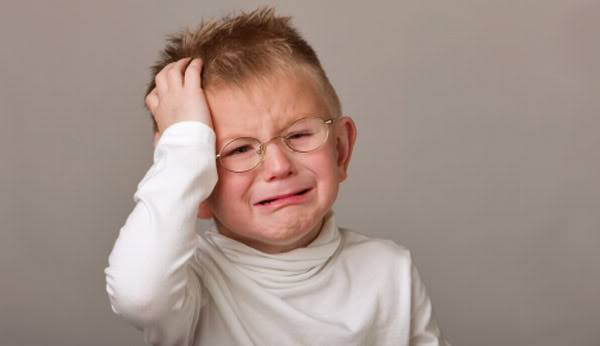 ****     Is your child struggling to settle into their new class?    ****DOES YOUR CHILD HAVE MELTDOWNS? SEEM UNABLE TO PUT THEIR FEELINGS INTO WORDS?Have they had a divorce in the family? House or school move? If this has happened to a friend, they may fear it too.Causes of anxiety             Different types of anxietyLikely behaviours seen and feelings driving this.What helps? At home and at school…How to communicate with an anxious childEmpathy/ P.L.A.C.E./HTTSKWLALSKWTBring your scenarios and find strategies that have worked for othersUnderstanding anxiety is fundamental to comprehending how to interact with children on the ASD spectrum.Some Golden Rules and Useful WebsitesJon Maxwell-Batten, Educational Psychologist also presenting 